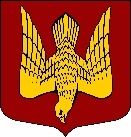 АДМИНИСТРАЦИЯМУНИЦИПАЛЬНОГО ОБРАЗОВАНИЯСТАРОЛАДОЖСКОЕ СЕЛЬСКОЕ ПОСЕЛЕНИЕВолховского муниципального районаЛенинградской областиП О С Т А Н О В Л Е Н И Еот   16 сентября 2019 года_                                                                                     №   _120__с. Старая ЛадогаВолховского района, Ленинградской областиО внесении изменений и дополнений в постановление от 27.12.2018 года № 178 «Об утверждении муниципальной программы
«Развитие автомобильных дорог общего пользования, дворовых территорий многоквартирных домов и проездов к ним  в МО Староладожское сельское поселение на 2019 год» в редакции от 01.03.2019г. № 22/1В соответствии с Федеральным  законом от  06.10.2003 г.  №  131-ФЗ  «Об  общих  принципах  организации  местного  самоуправления в Российской Федерации»,  Федеральным  законом  от 08.11.2007 г.  № 257-ФЗ  «Об  автомобильных дорогах  и о дорожной  деятельности в Российской  Федерации  и о внесении  изменений в отдельные  законодательные  акты Российской Федерации»  (в редакции  от 03.12.2012г.)постановляю:В табличной части Паспорта муниципальной программы «Развитие автомобильных дорог общего пользования, дворовых территорий многоквартирных домов и проездов к ним  в МО Староладожское сельское поселение на 2019 год» (далее – Программа) строку «Объемы бюджетных ассигнований программы» изложить в следующей редакции:В п. 4 Программы - «Ресурсное обеспечение программы» второй абзац изложить в новой редакции: «Всего на реализацию программных мероприятий предусмотрено выделение средств в объеме 8726,09 тысяч рублей, в том числе:местный бюджет – 1386,315 тыс. рублей;областной бюджет -7139,775 тыс. рублей;районный бюджет – 200,00 тыс. рублей.»В табличной части Паспорта подпрограммы  «Поддержание существующей сети автомобильных дорог общего пользования местного значения, дворовых территорий многоквартирных домов и проездов к ним» в рамках муниципальной программы МО Староладожское сельское поселение «Развитие автомобильных дорог общего пользования, дворовых территорий многоквартирных домов и проездов к ним в МО Староладожское сельское поселение на 2019 год» (далее – подпрограмма) строку «Объемы бюджетных ассигнований подпрограммы» изложить в следующей редакции:          4. В п. 4 подпрограммы - «Ресурсное обеспечение подпрограммы» второй абзац изложить в новой редакции: «Всего на реализацию программных мероприятий предусмотрено выделение средств в объеме 8676,09 тысяч рублей, в том числе:местный бюджет – 1336,315 тыс. рублей;областной бюджет -7139,775 тыс. рублей;районный бюджет – 200,00 тыс. рублей»         5. Перечень мероприятий подпрограммы «Поддержание существующей сети автомобильных дорог общего пользования местного значения, дворовых территорий многоквартирных домов и проездов к ним» в рамках муниципальной программы МО Староладожское сельское поселение «Развитие автомобильных дорог общего пользования, дворовых территорий многоквартирных домов и проездов к ним в МО Староладожское сельское поселение на 2019 год» изложить в новой редакции (приложение 1).        6. Настоящее постановление подлежит размещению на официальном сайте муниципального образования в сети Интернет.        7. Контроль за исполнением настоящего постановления оставляю за собой.И.о. главы администрацииМО Староладожское сельское поселение                                       Григорьева М.В.Исп: Марьяничева Л.В.Тел. (81363)49-289Приложение 1 к постановлению администрации 
МО Староладожское сельское поселение от 16.09.2019 г.  №  120ПЕРЕЧЕНЬ МЕРОПРИЯТИЙ  ПОДПРОГРАММЫ  «Поддержание существующей сети автомобильных дорог общего пользования местного значения, дворовых территорий многоквартирных домов и проездов к ним» в рамках муниципальной программы МО Староладожское сельское поселение «Развитие автомобильных дорог общего пользования, дворовых территорий многоквартирных домов и проездов к ним в МО Староладожское сельское поселение на 2019 год»Объемы бюджетных ассигнований   
программы8726,09 тысяч рублей, в том числе:местный бюджет – 1386,315 тыс. рублей;областной бюджет -7139,775 тыс. рублейрайонный бюджет – 200,00 тыс. рублейВ том числе по подпрограммам:1. «Поддержание существующей сети автомобильных дорог общего пользования местного значения, дворовых территорий многоквартирных домов и проездов к ним»8676,09 тысяч рублей, в том числе:местный бюджет – 1336,315 тыс. рублей;областной бюджет – 7139,775 тыс. рублей;районный бюджет – 200,00 тыс. рублей2. «Повышение безопасности дорожного движения»50,0 тысяч рублей, в том числе:местный бюджет – 50,0 тыс. рублей.Объемы бюджетных ассигнований   
подпрограммы8676,09 тысяч рублей, в том числе:местный бюджет – 1336,315 тыс. рублей;областной бюджет – 7139,775 тыс. рублей;районный бюджет – 200,00 тыс. рублейМероприятиеГод реали-зацииПланируемые объемы финансирования(тысяч рублей в действующих ценах года реализации мероприятия)Планируемые объемы финансирования(тысяч рублей в действующих ценах года реализации мероприятия)Планируемые объемы финансирования(тысяч рублей в действующих ценах года реализации мероприятия)Планируемые объемы финансирования(тысяч рублей в действующих ценах года реализации мероприятия)Индикаторы реализации (целевого задания)ИсполнительМероприятиеГод реали-зацииВсегов том числев том числев том числеИндикаторы реализации (целевого задания)ИсполнительМероприятиеГод реали-зацииВсегоОбластной бюджетместный бюджетРайонный бюджетИндикаторы реализации (целевого задания)Исполнитель12345678Основное мероприятие "Содержание, капитальный ремонт и ремонт автомобильных дорог общего пользования местного значения, дворовых территорий многоквартирных домов и проездов к ним"20198676,097139,7751336,315200,001. Мероприятия по проведению ремонта покрытий улиц, дорог, дворовых территорий многоквартирных домов 2019124,170,0124,1701.1. Ремонт участка автомобильной дороги общего пользования местного значения в д. Извоз  Волховского района Ленинградской области (покрытие: песчано-гравийная)2019124,170,0124,170Прирост протяженности автомобильных дорог муниципального значения, соответствующих требованиям к транспортно-эксплуатационным показателям  Администрация МО Староладожское сельское поселение2. Капитальный ремонт и ремонт автомобильных дорог общего пользования местного значения2019436,895399,75037,14502.1. Ремонт участка автомобильной дороги общего пользования местного значения в дер. Лопино (от дороги местного значения дер. Чернавино до дома № 54 в дер. Лопино) Волховского района Ленинградской области2019122,136111,75210,3840Прирост протяженности автомобильных дорог муниципального значения, соответствующих требованиям к транспортно-эксплуатационным показателям  Администрация МО Староладожское сельское поселение   2.2. Ремонт участка автомобильной дороги общего пользования местного значения в дер. Ахматова Гора (от дома № 26 до дома № 34) Волховского района Ленинградской области2019104,64595,7488,8970Прирост протяженности автомобильных дорог муниципального значения, соответствующих требованиям к транспортно-эксплуатационным показателям  Администрация МО Староладожское сельское поселение2.3. Ремонт участка автомобильной дороги общего пользования местного значения в дер. Ахматова Гора (от дома № 29 до дома № 41) Волховского района Ленинградской области2019210,114192,2517,8640Прирост протяженности автомобильных дорог муниципального значения, соответствующих требованиям к транспортно-эксплуатационным показателям  Администрация МО Староладожское сельское поселение3. Капитальный ремонт и ремонт автомобильных дорог общего пользования местного значения, имеющих приоритетный социально-значимый характер20197365,0256740,025625,0003.1. Ремонт автомобильной дороги общего пользования местного значения в с.Старая Ладога на ул. Никольская (от региональной автодороги Зуево-Новая Ладога до ПРО "Никольский мужской монастырь" и вокруг монастыря) Волховского района Ленинградской области20193972,0063634,939337,0670Прирост протяженности автомобильных дорог муниципального значения, соответствующих требованиям к транспортно-эксплуатационным показателям  Администрация МО Староладожское сельское поселение3.2. Ремонт участка автомобильной дороги общего пользования местного значения в дер.Чернавино Волховского района Ленинградской области20192735,2672503,151232,1160Прирост протяженности автомобильных дорог муниципального значения, соответствующих требованиям к транспортно-эксплуатационным показателям  Администрация МО Староладожское сельское поселение3.3. Ремонт участка автомобильной дороги общего пользования местного значения Подъезд к дер. Извоз (от региональной дороги Зуево-Новая Ладога до дома 21)  Волховского  района Ленинградской области2019657,752601,93555,8170Прирост протяженности автомобильных дорог муниципального значения, соответствующих требованиям к транспортно-эксплуатационным показателям  Администрация МО Староладожское сельское поселение4. Мероприятия по содержанию улиц, дорог, дворовых территорий многоквартирных домов2019550,000550,0004.1. Мероприятия по расчистке дорог от снега в зимний период2019550,000550,000Уровень обеспечения по содержанию автомобильных дорог общего пользования местного значенияАдминистрация МО Староладожское сельское поселение5. Расходы за счёт резервного фонда администрации Волховского муниципального района2019200,0000200,004.1. Мероприятия по снегоочистке территории2019200,0000200,00Уровень обеспечения по содержанию автомобильных дорог общего пользования местного значенияАдминистрация МО Староладожское сельское поселениеИтого по мероприятиям подпрограммы20198676,097139,7751336,315200,00